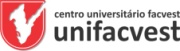 EVENTOS/CIDADANIA/RESPONSABILIDADE SOCIAL/INICIAÇÃO CIENTÍFICA/PESQUISA/EXTENSÃO 2016.ATUALIZADO EM 03 DE NOVEMBRO DE 2016Atualizada em 03 de NOVEMBRO de 2016.Prof. Me. Renato Rodrigues-2016. Pró-reitor de Pesquisa e Extensão – micciencia@gmail.com04-nov-1604-nov-16ATIVIDADE EXTRACURRICULAR COMPLEMENTARA REGIÃO DE CHAMPAGNE(64 VAGAS)(AUDITÓRIA/REITORIA)Enologo da Chandon Giovanni FerrariAssunto: Tópicos sobre a Região de Champagne.INSCRIÇÃO UNIMESTRE PARA ACADÊMICOS UNIFACVEST: R$ 11,35;INSCRIÇÃO UNIMESTRE PARA PUBLICO EXTERNO: R$ 45,00.CERTIFICADO: 04 h/aPRÓ-REITORIA DE PESQUISA E EXTENSÃOAUDITÓRIO DA REITORIAFACVEST-UNIFACVEST04-nov-1604-nov-16ATIVIDADE EXTRACURRICULAR COMPLEMENTARCURSO EAD/FACVEST.UNIFACVESTGÊNERO EM DISCUSSÃO: A MULHER EM DEBATE O conteúdo do curso VIRTUAL.FACVEST-UNIFACVES, ficará disponível no Ambiente Virtual de Aprendizagem Unifacvest, por 15 dias – A INSCRIÇÃO DEVE SER SOLICITADA NO UNIMESTRE, PARA RETIRAR O BOLETO.APÓS PAGAR O BOLETO, DEVE SOLICITAR MATRÍCULA EM WWW.UNIFACVEST.COM.BRINSCRIÇÃO UNIMESTRE PARA ACADÊMICOS UNIFACVEST: R$ 34,05;-INSCRIÇÃO UNIMESTRE PARA PUBLICO EXTERNO: R$ 60,00.-CERTIFICADO: 08 h/aPRÓ-REITORIA DE PESQUISA E EXTENSÃOFACVEST-UNIFACVEST03,04 e 07-nov-1603,04 e 07-nov-16ATIVIDADE EXTRACURRICULAR COMPLEMENTARLICENCIATURASPEDAGOGIA/MATEMÁTICA/HISTÓRIA/BIOLOGIA/LETRAS03,04 e 07-nov-16“EDUCAÇÃO E CULTURA”03-nov-16- Prof.ME. Valdirene Vieira –Prof.ME. Arleide Catarina Wolff Camargo-Aspéctos Cognitivos e a Prática Pedagógica nas Licenciaturas;04-nov-16- Prof.ME. Arleide Catarina Wolff Camargo -Prof.ME. Valdirene Vieira-Contação de História nas Licenciaturas;07-nov-16- Prof.ME. Rafael Araldi Vaz-História e Literatura nas Licenciaturas;INSCRIÇÃO UNIMESTRE PARA ACADÊMICOS UNIFACVEST: R$ 45,40;-INSCRIÇÃO UNIMESTRE PARA PUBLICO EXTERNO: R$ 75,00CERTIFICADO: 12 h/a-HORÁRIO: 18h40min-22h.PRÓ-REITORIA DE PESQUISA E EXTENSÃOFACVEST.UNIFACVESTSALA 102 (corredor superior)06-nov-1606-nov-16ATIVIDADE EXTRACURRICULAR COMPLEMENTARCURSO EAD/FACVEST.UNIFACVESTDESVENDANDO O AUTISMOO conteúdo do curso VIRTUAL.FACVEST-UNIFACVES, ficará disponível no Ambiente Virtual de Aprendizagem Unifacvest, por 15 dias – A INSCRIÇÃO DEVE SER SOLICITADA NO UNIMESTRE, PARA RETIRAR O BOLETO.APÓS PAGAR O BOLETO, DEVE SOLICITAR MATRÍCULA EM WWW.UNIFACVEST.COM.BRINSCRIÇÃO UNIMESTRE PARA ACADÊMICOS UNIFACVEST: R$ 34,05;-INSCRIÇÃO UNIMESTRE PARA PUBLICO EXTERNO: R$ 60,00.--CERTIFICADO: 08 h/aPRÓ-REITORIA DE PESQUISA E EXTENSÃOFACVEST-UNIFACVEST03,04 e 07-nov-1603,04 e 07-nov-16ATIVIDADE EXTRACURRICULAR COMPLEMENTARNUTRIÇÃO03,04 e 07-nov-16Nutricionista Bruna Franco - Palestra: Atuação do nutricionista em consultório e fidelização de pacientes;Fonoaudiologa Valquíria Chaves- Palestra: Disfagia;Nutricionista: Guilherme Barbieri- Palestra:  Alimentação Escolar: Nutrição na Gestão da Terceirização.INSCRIÇÃO UNIMESTRE PARA ACADÊMICOS UNIFACVEST: R$ 45,40;-INSCRIÇÃO UNIMESTRE PARA PUBLICO EXTERNO: R$ 75,00CERTIFICADO: 12 h/a-HORÁRIO: 18h40min-22h.PRÓ-REITORIA DE PESQUISA E EXTENSÃOTEATRO UNIVEST-FACVEST.UNIFACVEST01 e 03,04-nov-1601 e 03,04-nov-16ATIVIDADE EXTRACURRICULAR COMPLEMENTARGASTRONOMIA01 e 03,04-nov-16(30 Vagas)01/11 TERÇA- Chef Mariana Mota  de FreitasAssunto: Cozinha Vegana;03/11 QUINTA- Chef Martina RiosAssunto: Cardápio Sazonais;04/11 SEXTA- Enologo da Chandon - Giovanni FerrariAssunto: Tópicos sobre a Região de Champagne.INSCRIÇÃO UNIMESTRE PARA ACADÊMICOS UNIFACVEST: R$ 45,40;-INSCRIÇÃO UNIMESTRE PARA PUBLICO EXTERNO: R$ 75,00CERTIFICADO: 12 h/a-HORÁRIO: 18h40min-22h.INSCRIÇÃO UNIMESTRE PARA ACADÊMICOS UNIFACVEST: R$ 45,40;-INSCRIÇÃO UNIMESTRE PARA PUBLICO EXTERNO: R$ 75,00CERTIFICADO: 12 h/a-HORÁRIO: 18h40min-22h.PRÓ-REITORIA DE PESQUISA E EXTENSÃOLABORATÓRIO GASTRONOMIA e AUDITÓRIO REITORIAFACVEST.UNIFACVEST06-nov-1606-nov-16ATIVIDADE EXTRACURRICULAR COMPLEMENTARCURSO EAD/FACVEST.UNIFACVESTBIOLOGIA – NIVELAMENTO PARA O ENSINO SUPERIORO conteúdo do curso VIRTUAL.FACVEST-UNIFACVES, ficará disponível no Ambiente Virtual de Aprendizagem Unifacvest, por 15 dias – A INSCRIÇÃO DEVE SER SOLICITADA NO UNIMESTRE, PARA RETIRAR O BOLETO.APÓS PAGAR O BOLETO, DEVE SOLICITAR MATRÍCULA EM WWW.UNIFACVEST.COM.BRINSCRIÇÃO UNIMESTRE PARA ACADÊMICOS UNIFACVEST: R$ 34,05;-INSCRIÇÃO UNIMESTRE PARA PUBLICO EXTERNO: R$ 60,00.-CERTIFICADO: 08 h/aPRÓ-REITORIA DE PESQUISA E EXTENSÃOFACVEST-UNIFACVEST08-nov-1608-nov-16ATIVIDADE EXTRACURRICULAR COMPLEMENTARCURSO EAD/FACVEST.UNIFACVESTDESVENDANDO MITOS E TABUS – MÓDULO IVO conteúdo do curso VIRTUAL.FACVEST-UNIFACVES, ficará disponível no Ambiente Virtual de Aprendizagem Unifacvest, por 15 dias – A INSCRIÇÃO DEVE SER SOLICITADA NO UNIMESTRE, PARA RETIRAR O BOLETO.APÓS PAGAR O BOLETO, DEVE SOLICITAR MATRÍCULA EM WWW.UNIFACVEST.COM.BRINSCRIÇÃO UNIMESTRE PARA ACADÊMICOS UNIFACVEST: R$ 34,05;-INSCRIÇÃO UNIMESTRE PARA PUBLICO EXTERNO: R$ 60,00.-CERTIFICADO: 08 h/aPRÓ-REITORIA DE PESQUISA E EXTENSÃOFACVEST-UNIFACVEST09-nov-1609-nov-16ATIVIDADE EXTRACURRICULAR COMPLEMENTARCURSO EAD/FACVEST.UNIFACVESTGEOGRAFIA – NIVELAMENTO PARA O ENSINO SUPERIORO conteúdo do curso VIRTUAL.FACVEST-UNIFACVES, ficará disponível no Ambiente Virtual de Aprendizagem Unifacvest, por 15 dias – A INSCRIÇÃO DEVE SER SOLICITADA NO UNIMESTRE, PARA RETIRAR O BOLETO.APÓS PAGAR O BOLETO, DEVE SOLICITAR MATRÍCULA EM WWW.UNIFACVEST.COM.BRINSCRIÇÃO UNIMESTRE PARA ACADÊMICOS UNIFACVEST: R$ 34,05;-INSCRIÇÃO UNIMESTRE PARA PUBLICO EXTERNO: R$ 60,00.-CERTIFICADO: 08 h/aPRÓ-REITORIA DE PESQUISA E EXTENSÃOFACVEST-UNIFACVEST09,10,11-nov-1609,10,11-nov-16ATIVIDADE EXTRACURRICULAR COMPLEMENTARODONTOLOGIAINSCRIÇÃO UNIMESTRE PARA ACADÊMICOS UNIFACVEST: R$ 45,40;-INSCRIÇÃO UNIMESTRE PARA PUBLICO EXTERNO: R$ 75,00CERTIFICADO: 12 h/a-HORÁRIO: 18h40min-22h.PRÓ-REITORIA DE PESQUISA E EXTENSÃOTEATRO UNIVEST-FACVEST.UNIFACVEST09,10,11-nov-1609,10,11-nov-16ATIVIDADE EXTRACURRICULAR COMPLEMENTARARQUITETURA E URBANISMOINSCRIÇÃO UNIMESTRE PARA ACADÊMICOS UNIFACVEST: R$ 45,40;-INSCRIÇÃO UNIMESTRE PARA PUBLICO EXTERNO: R$ 75,00CERTIFICADO: 12 h/a-HORÁRIO: 18h40min-22h.PRÓ-REITORIA DE PESQUISA E EXTENSÃOOFICINAS – SALAS[ ]FACVEST.UNIFACVEST10-nov-1610-nov-16ATIVIDADE EXTRACURRICULAR COMPLEMENTARCURSO EAD/FACVEST.UNIFACVEST“PORTUGUÊS: NÍVELAMENTO PARA O ENSINO SUPERIOR-MODULO IV”O conteúdo do curso VIRTUAL.FACVEST-UNIFACVES, ficará disponível no Ambiente Virtual de Aprendizagem Unifacvest, por 15 dias – A INSCRIÇÃO DEVE SER SOLICITADA NO UNIMESTRE, PARA RETIRAR O BOLETO.APÓS PAGAR O BOLETO, DEVE SOLICITAR MATRÍCULA EM WWW.UNIFACVEST.COM.BRINSCRIÇÃO UNIMESTRE PARA ACADÊMICOS UNIFACVEST: R$ 34,05;-INSCRIÇÃO UNIMESTRE PARA PUBLICO EXTERNO: R$ 60,00.-CERTIFICADO: 08 h/aPRÓ-REITORIA DE PESQUISA E EXTENSÃOFACVEST-UNIFACVEST13-nov-1613-nov-16ATIVIDADE EXTRACURRICULAR COMPLEMENTARCURSO EAD/FACVEST.UNIFACVESTHISTÓRIA: NÍVELAMENTO PARA O ENSINO SUPERIORO conteúdo do curso VIRTUAL.FACVEST-UNIFACVES, ficará disponível no Ambiente Virtual de Aprendizagem Unifacvest, por 15 dias – A INSCRIÇÃO DEVE SER SOLICITADA NO UNIMESTRE, PARA RETIRAR O BOLETO.APÓS PAGAR O BOLETO, DEVE SOLICITAR MATRÍCULA EM WWW.UNIFACVEST.COM.BRINSCRIÇÃO UNIMESTRE PARA ACADÊMICOS UNIFACVEST: R$ 34,05;-INSCRIÇÃO UNIMESTRE PARA PUBLICO EXTERNO: R$ 60,00.-CERTIFICADO: 08 h/aPRÓ-REITORIA DE PESQUISA E EXTENSÃOFACVEST-UNIFACVEST15-nov-16FERIADO - PROCLAMAÇÃO DA REPÚBLICA16-nov-1616-nov-16ATIVIDADE EXTRACURRICULAR COMPLEMENTARCURSO EAD/FACVEST.UNIFACVESTVIOLÊNCIA INSTITUCIONAL POR SLAVOJ ZIZEKO conteúdo do curso VIRTUAL.FACVEST-UNIFACVES, ficará disponível no Ambiente Virtual de Aprendizagem Unifacvest, por 15 dias – A INSCRIÇÃO DEVE SER SOLICITADA NO UNIMESTRE, PARA RETIRAR O BOLETO.APÓS PAGAR O BOLETO, DEVE SOLICITAR MATRÍCULA EM WWW.UNIFACVEST.COM.BRINSCRIÇÃO UNIMESTRE PARA ACADÊMICOS UNIFACVEST: R$ 34,05;-INSCRIÇÃO UNIMESTRE PARA PUBLICO EXTERNO: R$ 60,00.-CERTIFICADO: 08 h/aPRÓ-REITORIA DE PESQUISA E EXTENSÃOFACVEST-UNIFACVEST16,17,18-nov-1616,17,18-nov-16ATIVIDADE EXTRACURRICULAR COMPLEMENTARBIOMEDICINA/ FARMÁCIA16,17,18-nov-1616/11 -Título da palestra: Genética Forense e Bancos de Perfis Genéticos-Palestrante: Clineu Julien Seki Uehara; 17/11-Tema: "Hipercolesterolemia e doenças associadas".-Ms. Jader Betsch Ruchel; 
18/11-Tema: "A importância da pesquisa na formação acadêmica".-Prof. Geison William Ezequiel. INSCRIÇÃO UNIMESTRE PARA ACADÊMICOS UNIFACVEST: R$ 45,40;-INSCRIÇÃO UNIMESTRE PARA PUBLICO EXTERNO: R$ 75,00CERTIFICADO: 12 h/a-HORÁRIO: 18h40min-22hPRÓ-REITORIA DE PESQUISA E EXTENSÃOTEATRO UNIVEST-FACVEST.UNIFACVEST19-nov-1619-nov-16ATIVIDADE EXTRACURRICULAR COMPLEMENTARMARCIUS MACHADOORATÓRIA E DERSENVOLVIMENTO PESSOAL (PNL, MECÂNICA QUÂNTICA, etc...) INSCRIÇÃO UNIMESTRE PARA ACADÊMICOS UNIFACVEST: R$ 80,00;-INSCRIÇÃO UNIMESTRE PARA PUBLICO EXTERNO: R$ 100,00CERTIFICADO: 08 h/a-HORÁRIO: 8h-12h-13h-17hPRÓ-REITORIA DE PESQUISA E EXTENSÃOTEATRO UNIVEST-FACVEST.UNIFACVEST19-nov-1619-nov-16ATIVIDADE EXTRACURRICULAR COMPLEMENTARCURSO EAD/FACVEST.UNIFACVESTINFORMÁTICA BÁSICA PARA CONCURSOS – MODULO IO conteúdo do curso VIRTUAL.FACVEST-UNIFACVES, ficará disponível no Ambiente Virtual de Aprendizagem Unifacvest, por 15 dias – A INSCRIÇÃO DEVE SER SOLICITADA NO UNIMESTRE, PARA RETIRAR O BOLETO.APÓS PAGAR O BOLETO, DEVE SOLICITAR MATRÍCULA EM WWW.UNIFACVEST.COM.BRINSCRIÇÃO UNIMESTRE PARA ACADÊMICOS UNIFACVEST: R$ 34,05;-INSCRIÇÃO UNIMESTRE PARA PUBLICO EXTERNO: R$ 60,00.-CERTIFICADO: 08 h/aPRÓ-REITORIA DE PESQUISA E EXTENSÃOFACVEST-UNIFACVEST21-nov 1621-nov 16ATIVIDADE EXTRACURRICULAR COMPLEMENTARDIA NACIONAL DA CONSCIÊNCIA NEGRA/20/11: PALESTRA E DEBATEINSCRIÇÃO UNIMESTRE PARA ACADÊMICOS UNIFACVEST: R$ 16,95;INSCRIÇÃO UNIMESTRE PARA PUBLICO EXTERNO: R$ 32,00CERTIFICADO: 04 h/a-HORÁRIO: 19h-22h.PRÓ-REITORIA DE PESQUISA E EXTENSÃOSALA[   ]FACVEST.UNIFACVEST22-nov- 201622-nov- 2016ATIVIDADE EXTRACURRICULAR COMPLEMENTARSIMPÓSIO INTERNACIONAL22-nov- 2016EVENTO INTERDISCIPLINAR (PARA TODOS OS CURSOS FACVEST-UNIFACVEST e COMUNIDADE)MODALIDADE 1: INSCRIÇÃO UNIMESTRE PARA ACADÊMICOS UNIFACVEST: R$ 45,40;INSCRIÇÃO UNIMESTRE PARA PUBLICO EXTERNO: R$ 75,00CERTIFICADO: 12 h/aHORÁRIO: 8h-12h/13h-17h/18h40min-22h;MODALIDADE 2: INSCRIÇÃO UNIMESTRE PARA ACADÊMICOS UNIFACVEST: R$ 15,16;INSCRIÇÃO UNIMESTRE PARA PUBLICO EXTERNO: R$ 25,00CERTIFICADO: 04 h/aHORÁRIO: 8h-12h;MODALIDADE 3: INSCRIÇÃO UNIMESTRE PARA ACADÊMICOS UNIFACVEST: R$ 15,16;INSCRIÇÃO UNIMESTRE PARA PUBLICO EXTERNO: R$ 25,00CERTIFICADO: 04 h/aHORÁRIO: 13h-17h;MODALIDADE 4: INSCRIÇÃO UNIMESTRE PARA ACADÊMICOS UNIFACVEST: R$ 15,16;INSCRIÇÃO UNIMESTRE PARA PUBLICO EXTERNO: R$ 25,00CERTIFICADO: 04 h/aHORÁRIO: 18h40min-22h.PRÓ-REITORIA DE PESQUISA E EXTENSÃOTEATRO UNIVEST-FACVEST-UNIFACVEST21,23 e 24-nov-1621,23 e 24-nov-16ATIVIDADE EXTRACURRICULAR COMPLEMENTAR21,23 e 24-nov-16ENGENHARIA CIVIL/ ENGENHARIA AMBIENTAL E SANITÁRIA/ENGENHARIA DE PRODUÇÃO/ ENGENHARIA ELÉTRICA/ ENGENHARIA MECÂNICA//ENGENHARIA DE ALIMENTOS/ENGENHARIA QUÍMICAINSCRIÇÃO UNIMESTRE PARA ACADÊMICOS UNIFACVEST: R$ 45,40;-INSCRIÇÃO UNIMESTRE PARA PUBLICO EXTERNO: R$ 75,00CERTIFICADO: 12 h/a-HORÁRIO: 18h40min-22h.PRÓ-REITORIA DE PESQUISA E EXTENSÃOTEATRO UNIVEST-FACVEST.UNIFACVEST24-nov-1624-nov-16ATIVIDADE EXTRACURRICULAR COMPLEMENTARCURSO EAD/FACVEST.UNIFACVESTINFORMÁTICA BÁSICA PARA CONCURSOS – MODULO IIO conteúdo do curso VIRTUAL.FACVEST-UNIFACVES, ficará disponível no Ambiente Virtual de Aprendizagem Unifacvest, por 15 dias – A INSCRIÇÃO DEVE SER SOLICITADA NO UNIMESTRE, PARA RETIRAR O BOLETO.APÓS PAGAR O BOLETO, DEVE SOLICITAR MATRÍCULA EM WWW.UNIFACVEST.COM.BRINSCRIÇÃO UNIMESTRE PARA ACADÊMICOS UNIFACVEST: R$ 34,05;-INSCRIÇÃO UNIMESTRE PARA PUBLICO EXTERNO: R$ 60,00.-CERTIFICADO: 08 h/aPRÓ-REITORIA DE PESQUISA E EXTENSÃOFACVEST-UNIFACVEST25 e 28-nov-1625 e 28-nov-16ATIVIDADE EXTRACURRICULAR COMPLEMENTARCINEMA CULT IIIINSCRIÇÃO UNIMESTRE PARA ACADÊMICOS UNIFACVEST: R$ 34,05;INSCRIÇÃO UNIMESTRE PARA PUBLICO EXTERNO: R$ 60,00.-CERTIFICADO: 08 h/a-HORÁRIO: 18h40min-22h.PRÓ-REITORIA DE PESQUISA E EXTENSÃOSALA[   ]FACVEST.UNIFACVEST 25 e 28,29-nov-1625 e 28,29-nov-16ATIVIDADE EXTRACURRICULAR COMPLEMENTARMEDICINA VETERINÁRIAINSCRIÇÃO UNIMESTRE PARA ACADÊMICOS UNIFACVEST: R$ 45,40;-INSCRIÇÃO UNIMESTRE PARA PUBLICO EXTERNO: R$ 75,00CERTIFICADO: 12 h/a-HORÁRIO: 18h40min-22h.PRÓ-REITORIA DE PESQUISA E EXTENSÃOTEATRO UNIVEST-FACVEST.UNIFACVEST21,22,23,24,25-nov-1621,22,23,24,25-nov-16ATIVIDADE EXTRACURRICULAR COMPLEMENTARJOGOS UNIVERSITÁRIOS: EDUCAÇÃO FÍSICAINSCRIÇÃO UNIMESTRE PARA ACADÊMICOS UNIFACVEST: R$ 67,80;INSCRIÇÃO UNIMESTRE PARA PUBLICO EXTERNO: R$ 92,00CERTIFICADO: 20 h/a-HORÁRIO: 18h40min-22h.PRÓ-REITORIA DE PESQUISA E EXTENSÃOPALÁCIO DOS ESPORTES UNIVEST e AUDITÍRIO COLÉGIO UNIVEST26-nov-1626-nov-16ATIVIDADE EXTRACURRICULAR COMPLEMENTARDIA DE CAMPOMEDICINA VETERINÁRIALOCAL: FAZENDA CASTANHEIRO (PAINEL)HORÁRIO: 8h-18hVagas limitadas: 40 vagasINSCRIÇÃO UNIMESTRE PARA ACADÊMICOS UNIFACVEST: R$ 100,00;-INSCRIÇÃO UNIMESTRE PARA PUBLICO EXTERNO: R$ 180,00.-CERTIFICADO: 10 h/aPRÓ-REITORIA DE PESQUISA E EXTENSÃOFAZENDA CASTANHEIRO-PAINEL/SC-FACVEST-UNIFACVEST30-nov-1630-nov-16ATIVIDADE EXTRACURRICULAR COMPLEMENTARCURSO EAD/FACVEST.UNIFACVESTINFORMÁTICA BÁSICA PARA CONCURSOS – MODULO IIIO conteúdo do curso VIRTUAL.FACVEST-UNIFACVES, ficará disponível no Ambiente Virtual de Aprendizagem Unifacvest, por 15 dias – A INSCRIÇÃO DEVE SER SOLICITADA NO UNIMESTRE, PARA RETIRAR O BOLETO.APÓS PAGAR O BOLETO, DEVE SOLICITAR MATRÍCULA EM WWW.UNIFACVEST.COM.BRINSCRIÇÃO UNIMESTRE PARA ACADÊMICOS UNIFACVEST: R$ 34,05;-INSCRIÇÃO UNIMESTRE PARA PUBLICO EXTERNO: R$ 60,00.-CERTIFICADO: 08 h/aPRÓ-REITORIA DE PESQUISA E EXTENSÃOFACVEST-UNIFACVEST30-nov-16 e 01-dez-1630-nov-16 e 01-dez-16ATIVIDADE EXTRACURRICULAR COMPLEMENTARTRIBUNAL DO JÚRIDIREITOPRINCÍPIOS CONSTITUCIONAIS EXPLÍCITOS REFERENTES AO TRIBUNAL DO JÚRI.“SIMULAÇÃO DIDÁTICA DE UM TRIBUNAL DO JÚRI” INSCRIÇÃO UNIMESTRE PARA ACADÊMICOS UNIFACVEST: R$ 34,05;INSCRIÇÃO UNIMESTRE PARA PUBLICO EXTERNO: R$ 60,00.-CERTIFICADO: 08 h/a-HORÁRIO: 18h40min-22h.PRÓ-REITORIA DE PESQUISA E EXTENSÃOTEATRO UNIVEST-FACVEST-UNIFACVEST01-dez-1601-dez-16ATIVIDADE EXTRACURRICULAR COMPLEMENTARCURSO EAD/FACVEST.UNIFACVEST“SIMULADO PROVA OAB”O conteúdo do curso VIRTUAL.FACVEST-UNIFACVES, ficará disponível no Ambiente Virtual de Aprendizagem Unifacvest, por 15 dias – A INSCRIÇÃO DEVE SER SOLICITADA NO UNIMESTRE, PARA RETIRAR O BOLETO.APÓS PAGAR O BOLETO, DEVE SOLICITAR MATRÍCULA EM WWW.UNIFACVEST.COM.BRINSCRIÇÃO UNIMESTRE PARA ACADÊMICOS UNIFACVEST: R$ 34,05;INSCRIÇÃO UNIMESTRE PARA PUBLICO EXTERNO: R$ 60,00.-CERTIFICADO: 08 h/aPRÓ-REITORIA DE PESQUISA E EXTENSÃOFACVEST-UNIFACVEST03-dez-1603-dez-16ATIVIDADE EXTRACURRICULAR COMPLEMENTARCURSO EAD/FACVEST.UNIFACVESTMULTICULTURALISMO, O SER HUMANO E SUAS ETNIASO conteúdo do curso VIRTUAL.FACVEST-UNIFACVES, ficará disponível no Ambiente Virtual de Aprendizagem Unifacvest, por 15 dias – A INSCRIÇÃO DEVE SER SOLICITADA NO UNIMESTRE, PARA RETIRAR O BOLETO.APÓS PAGAR O BOLETO, DEVE SOLICITAR MATRÍCULA EM WWW.UNIFACVEST.COM.BRINSCRIÇÃO UNIMESTRE PARA ACADÊMICOS UNIFACVEST: R$ 34,05;INSCRIÇÃO UNIMESTRE PARA PUBLICO EXTERNO: R$ 60,00.-CERTIFICADO: 08 h/aPRÓ-REITORIA DE PESQUISA E EXTENSÃOFACVEST-UNIFACVEST05,06,07,08,09-dez-1605,06,07,08,09-dez-16AVALIAÇÃO II – SEGUNDO SEMESTRE12.13.14.15.16-dez-1612.13.14.15.16-dez-16ATIVIDADE CURRICULAR12º MEETING FACVEST-UNIFACVEST DE INICIAÇÃO E COMUNICAÇÃO CIENTÍFICABANCAS TCCNÃO TEM VALIDADE PARA ACESSO À H/A.PRÓ-REITORIA DE PESQUISA E EXTENSÃOFACVEST-UNIFACVEST7-dez-16COLÉGIO UNIVEST - FORMATURA DO PRÉ I - ALFABETIZAÇÃOCOLÉGIO UNIVESTTEATRO UNIVEST8-dez-16COLÉGIO UNIVEST - FORMATURA DO TERCEIRÃOCOLÉGIO UNIVESTTEATRO UNIVEST9-dez-16COLÉGIO UNIVEST - FESTA DE NATAL COLÉGIO UNIVESTTEATRO UNIVESTCOLÉGIO UNIVEST - FEIRA DAS NAÇÕESCOLÉGIO UNIVESTTEATRO UNIVESTCOLÉGIO UNIVEST - SHOW DE TALENTOSCOLÉGIO UNIVESTTEATRO UNIVEST